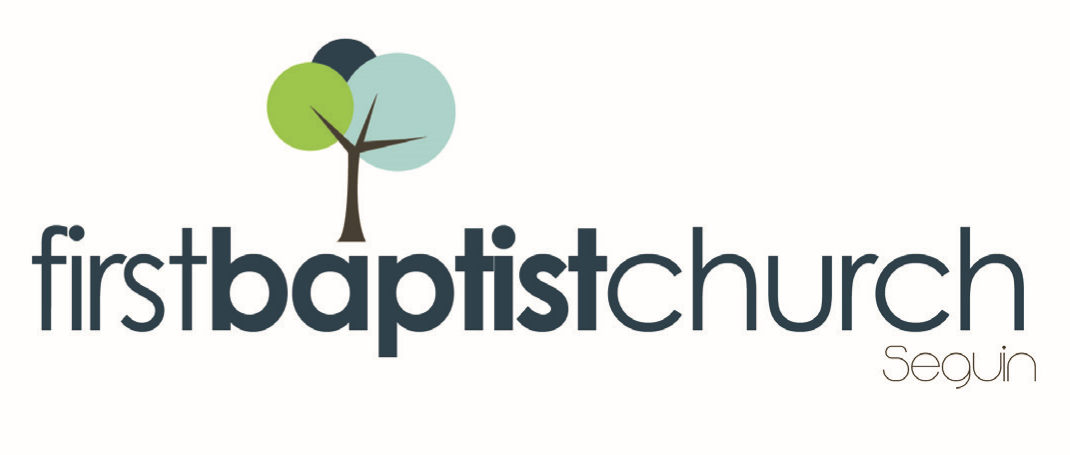 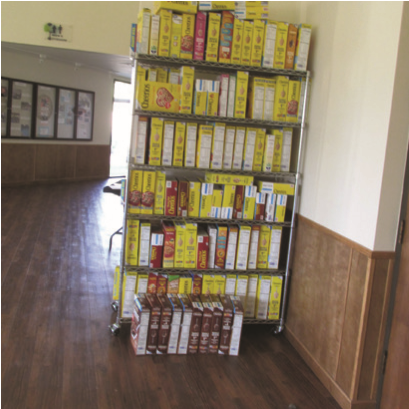 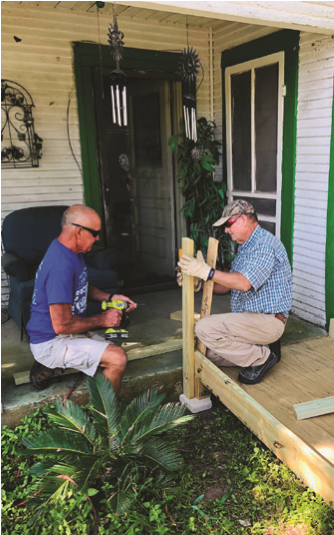 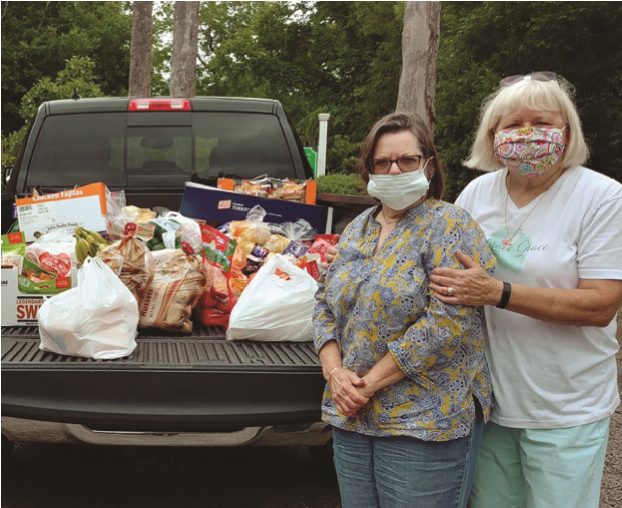 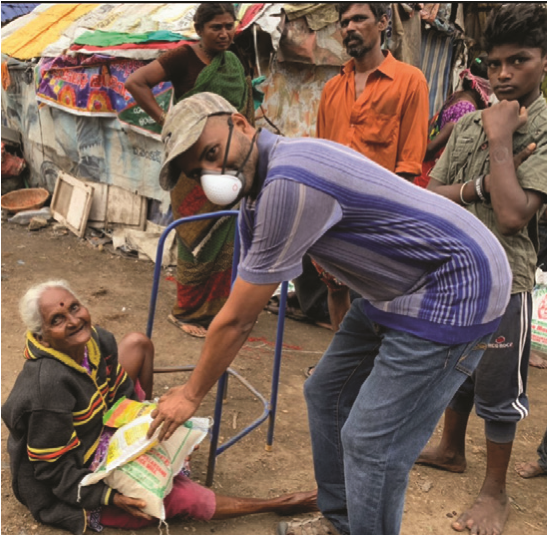 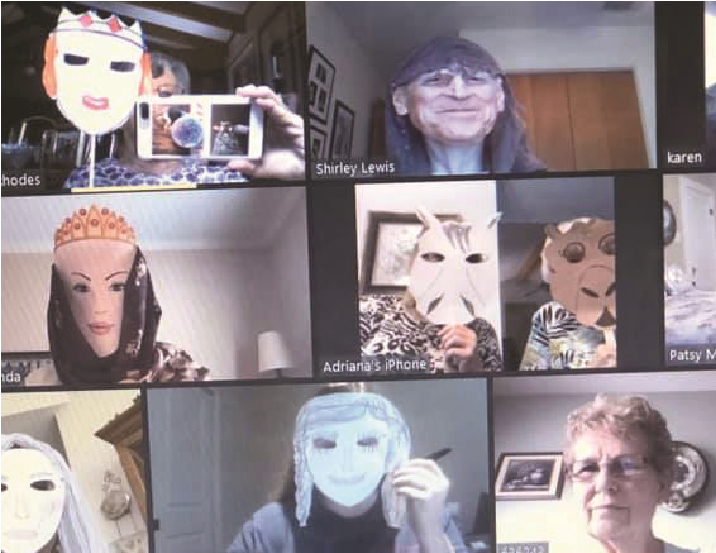 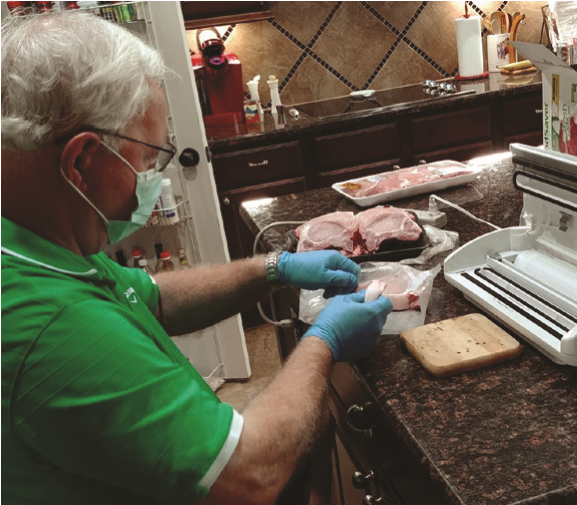 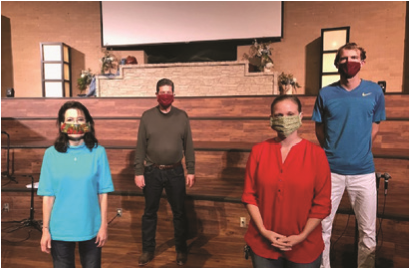 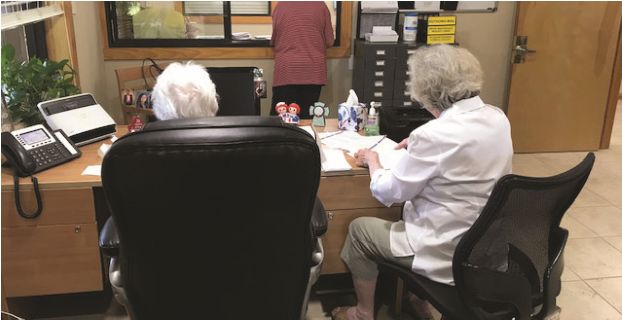 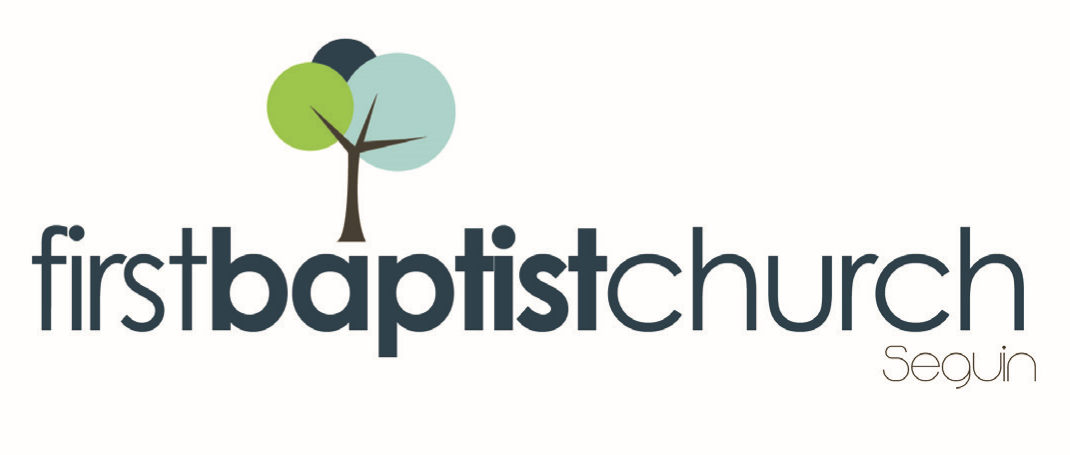 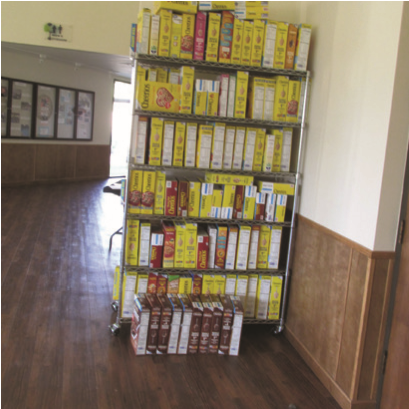 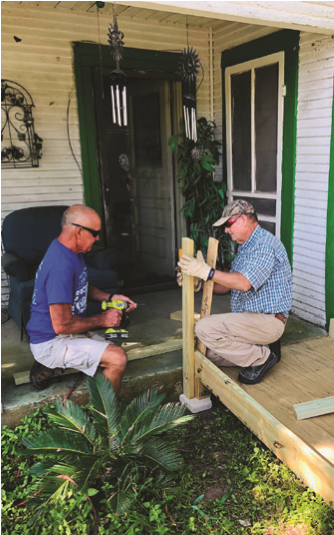 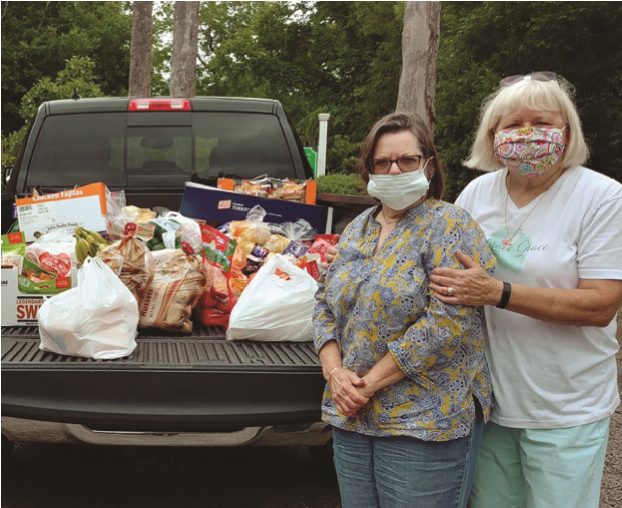 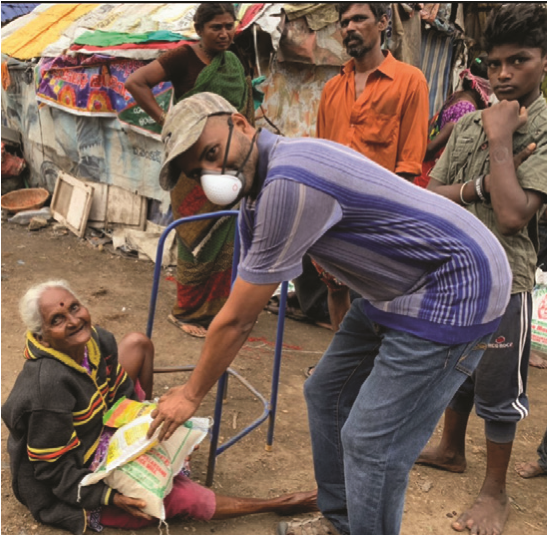 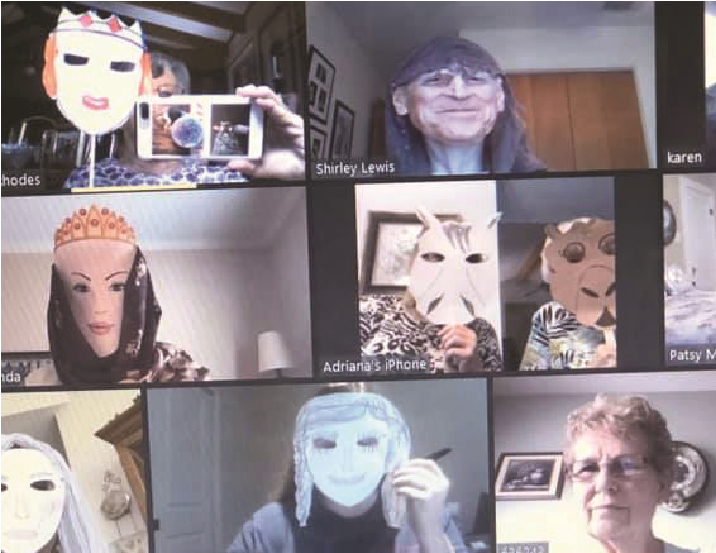 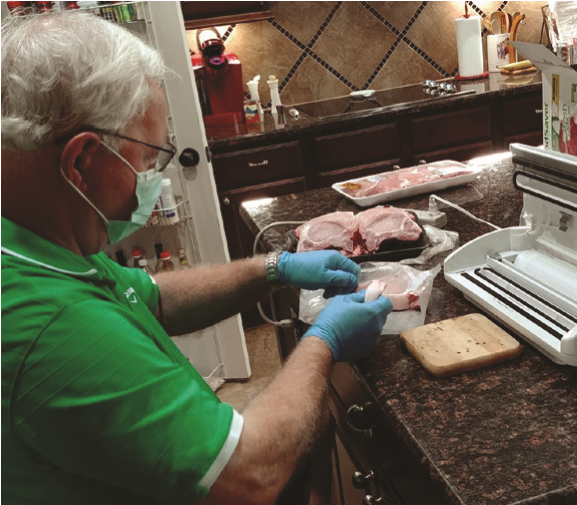 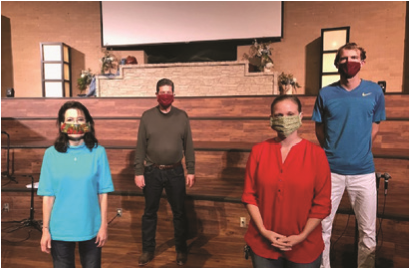 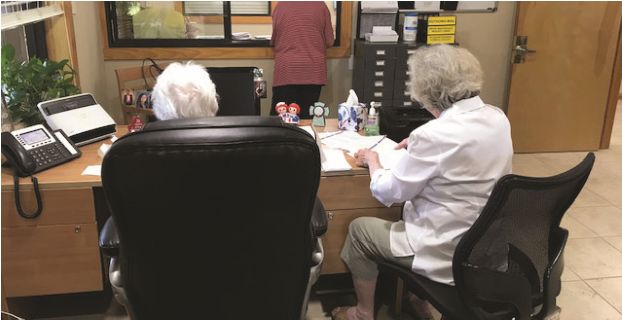 www.fbcseguin.orgChildren’s/Volunteer Coordinator: Rhonda HensarlingMORNING SERVICEMay 31, 2020    10:30 AMWELCOME/PRAYER				    Pastor BriceWORSHIP MEDLEY 				  CongregationThe Lilly of the ValleyKing of My HeartA WORD FROM THE PASTOR		    Pastor BriceWORSHIP MEDLEY                                    CongregationJesus Paid It AllWho You Say I AmBefore the Throne of God AboveSCRIPTURE: 1 Peter 3:8-17 	     	  Rhonda HensarlingWHO HURT YOU?					     VideoCHRISTIAN RELATIONSHIPS PART IV – GUIDING PRINCIPLES      					    Pastor BriceRESPONDING TO GOD’S WORD             CongregationTurn Your Eyes Upon JesusGIDEONS PRESENTATIONJUNE 7We are excited to welcome the Gideons back to our church next Sunday to give a short presentation on their Bible Ministry. We will be taking a dedicated offering for them that morning and any loose cash in the offering boxes will go toward the purchase of Bibles to further their ministry. FATHER’S DAY SERVICEJUNE 21“Normal” is inching closer and closer here at the church and we are looking forward to celebrating Father’s Day with our church family. We hope you will join us for a special service, honoring those we call “dad.” We will take a few moments that morning to honor a father of the church with a special gift! Hope to see you there.SUNDAY SCHOOL & BIBLE FELLOWSHIP GROUPSJULY 12Are you ready to get back into fellowship with your small group? Only a little while longer! We are happy to announce that beginning July 12, adult and children’s Sunday school classes will be able to return to the campus for class. For more information about the church, please feel free to explore our website! www.fbcseguin.org